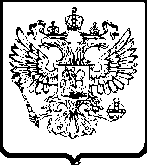 УПРАВЛЕНИЕ ФЕДЕРАЛЬНОЙ АНТИМОНОПОЛЬНОЙ СЛУЖБЫ ПО НОВОСИБИРСКОЙ ОБЛАСТИПубличное обсуждение проблемных вопросов и основных нарушений, выявляемых в ходе правоприменительной практики Новосибирского УФАС России в сфере контроля законодательства о закупках13 ноября 2019 года (ул. Красный проспект 18, Большой зал Правительства Новосибирской области)ПРОГРАММАВремявыступленияТема,  выступающий10.00-10.05Вступительное слово Руководителя Новосибирского УФАС России  -  Гаврилов Сергей Григорьевич10.05 – 10.15Проблемные вопросы применения действующего законодательства при рассмотрении жалоб в порядке, предусмотренном ст. 18.1 Федерального закона «О защите конкуренции» (практика рассмотрения жалоб по статье 18.1 Федерального закона «О защите конкуренции»).Долженкова Елена Владимировна - начальник отдела контроля органов власти10.15 – 10.30Ответы на вопросы10.30-11.10Проблемные вопросы и основные нарушения, выявляемые в ходе правоприменительной практики Новосибирского УФАС России в сфере контроля законодательства о контрактной системе в сфере закупок товаров, работ, услуг для государственных и муниципальных нужд.Швалов Андрей Георгиевич - заместитель руководителя управления- начальник отдела контроля закупок11.10 – 11.30Ответы на вопросы11.30 – 11.50Особенности применения норм законодательства о контрактной системе в сфере закупок, в части вопросов, связанных с включением сведений о тех или иных лицах в реестр недобросовестных поставщиков.Заргаров Алхан Мохуббатович — заместитель начальник отдела контроля закупок11.50 – 12.25Ответы на вопросы12.25 -12.30Подведение итогов мероприятия